ISO: Participación y desarrollo de la comunidad, 6.8.9 Inversión social, 7.3.3 Esfera de Influencia de una organización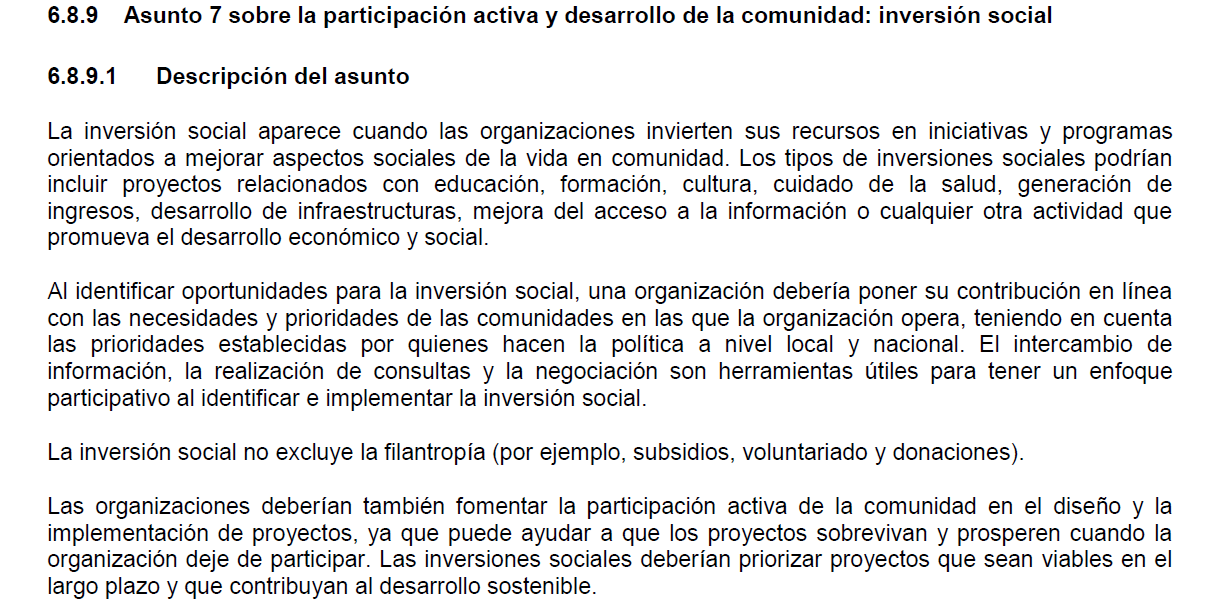 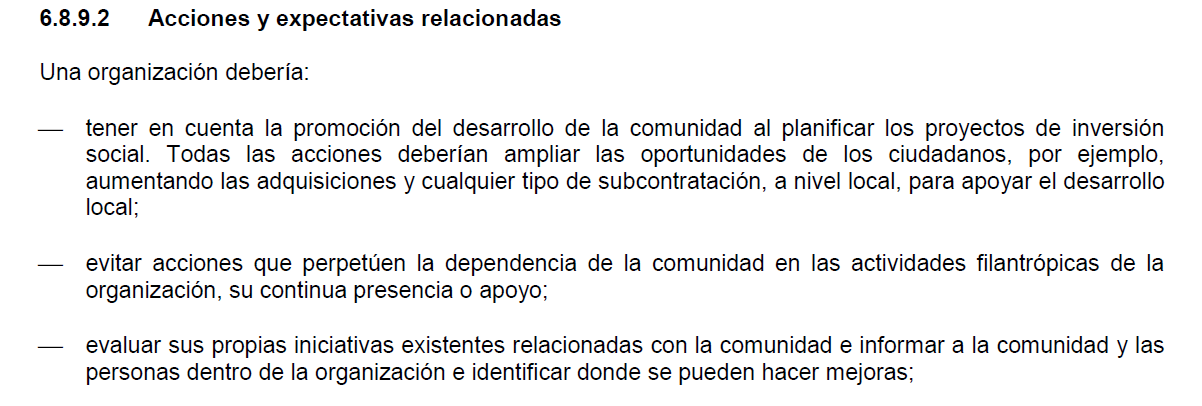 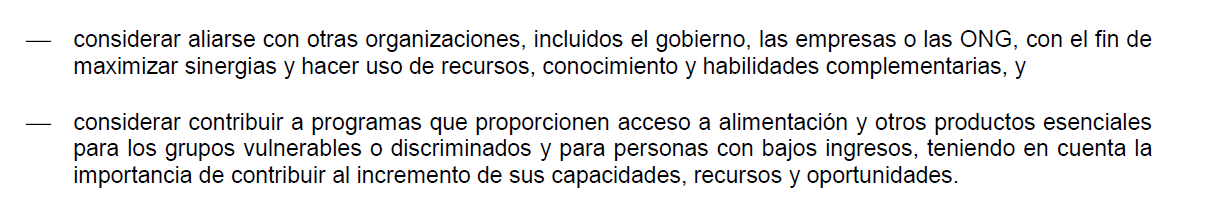 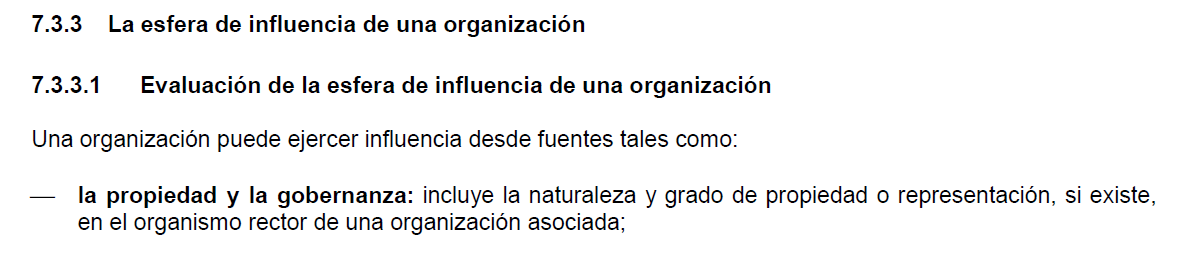 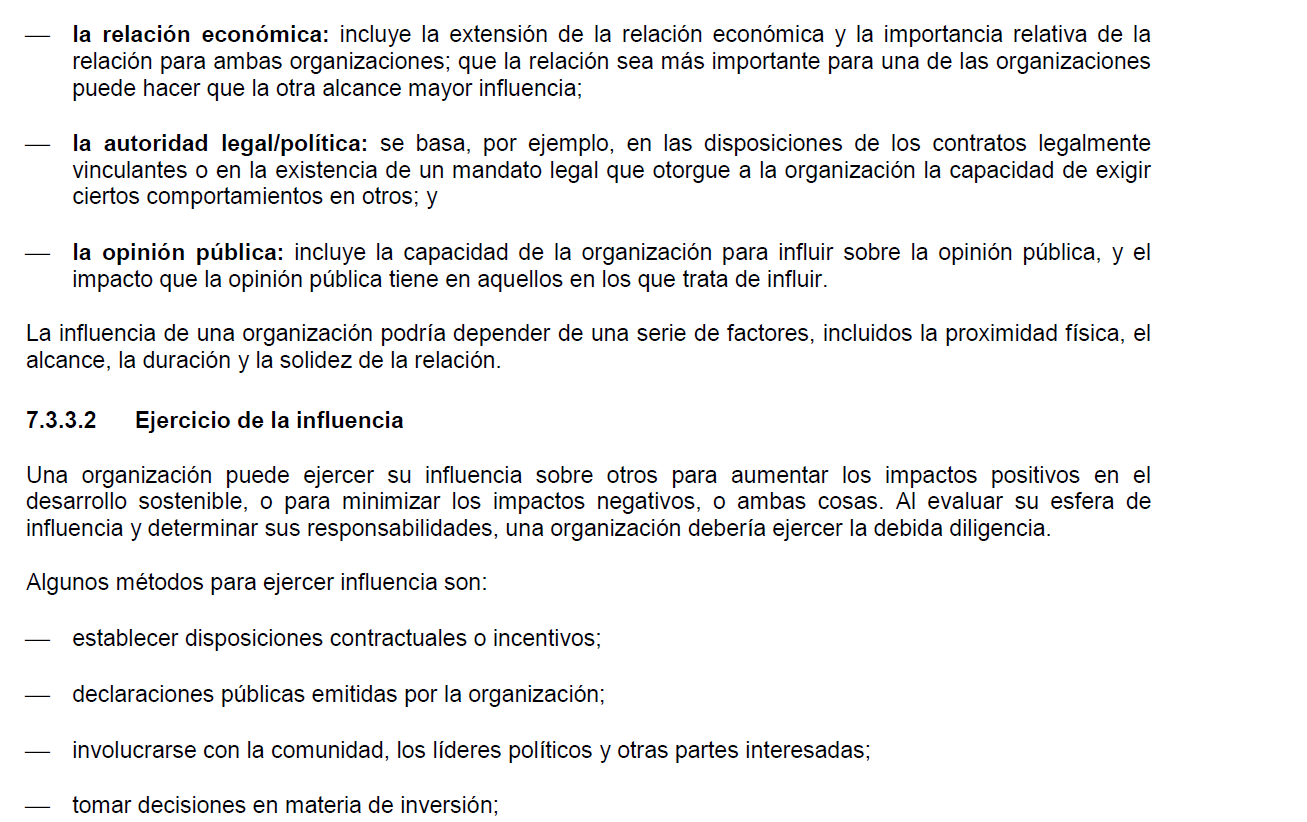 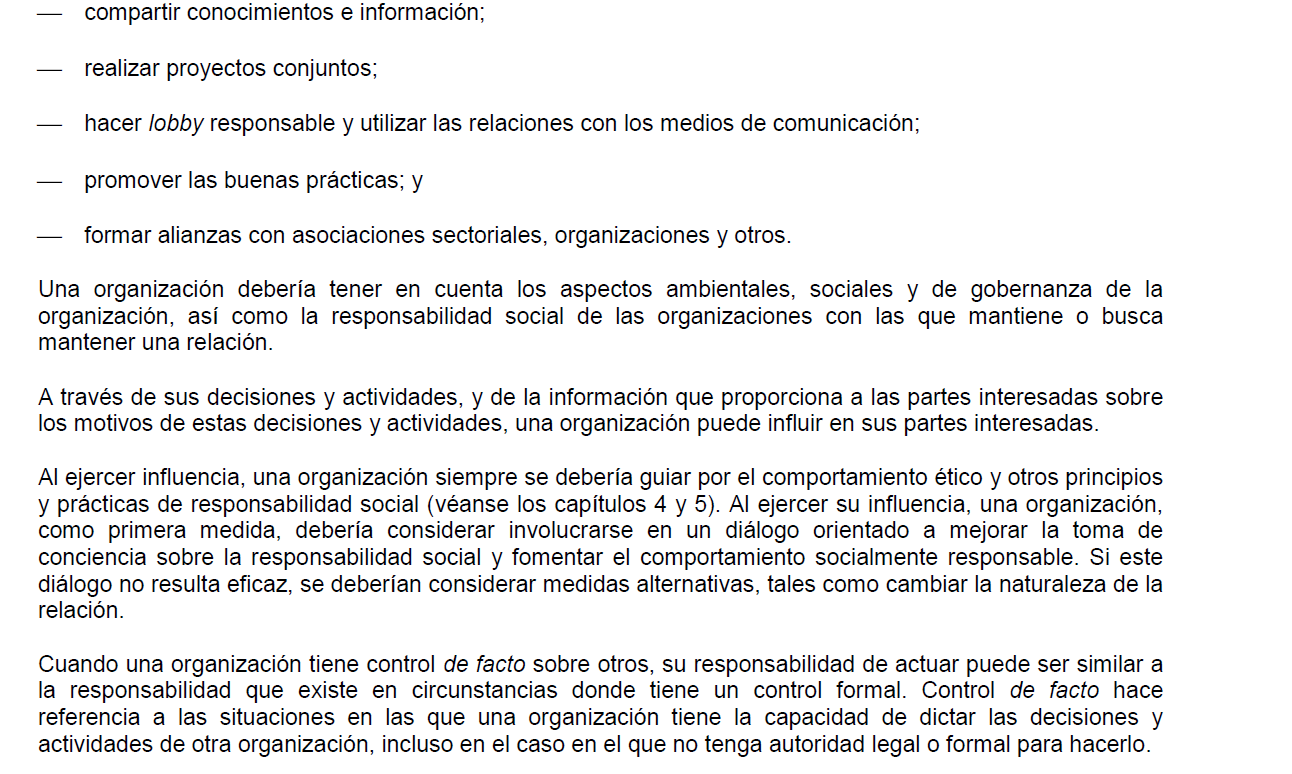 